Madrid, 7 de abril de 2020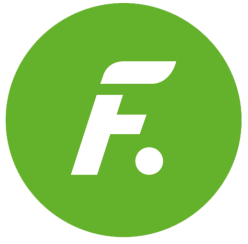 PROGRAMACIÓN DE FDF PARA EL VIERNES 10 DE ABRILEsta programación podrá sufrir modificaciones en función de la actualidad.10/04/2020VIERNESFDFH.PrevCalf.Programa                                                            Ep./Serie8:15+7¡TOMA SALAMI!198:50+7¡TOMA SALAMI!209:20+7¡TOMA SALAMI!219:50TPCHIRINGUITO DE PEPE: 'EL DÍA DEL SANTO'711:15+7ANCLADOS: 'OCT-OPUS-SY'712:20+12AÍDA: 'CASTING POWERS 2'15213:25+12CAMERA CAFÉ1613:50+12CAMERA CAFÉ2014:20+12CAMERA CAFÉ2114:50+12CAMERA CAFÉ2215:20+12LA QUE SE AVECINA: 'UN ROBO, UN BOLSO Y UNA COOPERATIVA DEL CANNABIS'2816:35+12LA QUE SE AVECINA: 'UN DELFÍN, DOS HUEVONES Y UN MOROSO MUERTO'2918:00+12EL PUEBLO619:25+16LA QUE SE AVECINA: 'UN CHUPITO CASTRADOR, UN MOZO LEAL Y SUMISO Y DOS ESTRATEGAS DEL AMOR'13720:50+16LA QUE SE AVECINA: 'UN BYPASS, UN CONSERJE TITULADO Y UN MAYORISTA ZULÚ'13822:35+16CINE: 'VIKINGOS'Título original: 'VIKING'Int.: Danila Kozlovsky, Svetlana KhodchenkovaDtor.: Andrey KravchukRUSIA/ACCIÓN/2016Sinopsis: a finales del siglo X tras la muerte de su padre Sviatoslav I, gobernante de la Rus de Kiev, el joven príncipe vikingo Vladimir de Nóvgorod se ve obligado a exiliarse en el mar helado para escapar de su hermanastro traidor Yaropolk, que ha asesinado a su otro hermano Oleg y conquistado el territorio. 0:55+12LA QUE SE AVECINA: 'UN CHINO, UN RUSO Y UN HOMOSEXUAL EN EL TRASTERO'762:20+12LA QUE SE AVECINA: 'UNA SUBASTA, UNA CREMA PARA VIEJAS Y UN BOMBÓN DE LICOR'773:45+18EL HORÓSCOPO DE ESPERANZA GRACIA13:50TPMEJOR LLAMA A KIKO164:20TPMEJOR LLAMA A KIKO294:50TPMIRAMIMÚSICA15:40TPLA TIENDA EN CASA1